16998Roanoke Rapids City CouncilJune 11, 2013The regular meeting of the City Council of the City of Roanoke Rapids was held on the above date at 7:00 p.m. in the first floor conference room of the J. Reuben Daniel City Hall & Police Station.		Emery G. Doughtie, Mayor		Carl Ferebee, Mayor Pro Tem		Suetta S. Scarbrough)		Ernest C. Bobbitt)						Greg Lawson)		Carol H. Cowen)		Joseph Scherer, MPA, MS, City Manager		Lisa B. Vincent, MMC, City Clerk		Gilbert Chichester, City AttorneyMayor Doughtie called the meeting to order and opened the meeting with prayer.Mayor Doughtie called Council’s attention to the Conflict of Interest statement in the agenda packet.  He stated he will turn the meeting over to Mayor Pro Tem Ferebee for Item 4 (a) Public Comment from Pepper & Doughtie Antiques & Gifts.With no one indicating a conflict of interest with any of the items on the agenda, motion was made by Mayor Pro Tem Ferebee, seconded by Councilman Bobbitt and unanimously carried to adopt the business agenda for June 11, 2013.Mrs. Yvonne Doughtie of Pepper & Doughtie Antiques & Gifts thanked the Council for the opportunity to speak on a topic that is important to the revitalization of Main Street.  She stated she is a life-long resident, a taxpayer and a business owner.  Mrs. Doughtie, with assistance from her business partner Wesley Pepper, presented a slideshow of photos of the trees and businesses along Roanoke Avenue.  She stated the Main Street Program was started to create an atmosphere that would attract new businesses and the trees are hurting businesses along the Avenue.  Mrs. Doughtie stated she, along with her partners, have put forth a substantial commitment toward their new business and have approximately $5,000 invested in a high quality sign which cannot be seen because of the trees.  She stated you have to come to a complete stop between two trees that mask the sign in order to see the sign on the building.  She stated it is very easy for visitors to just give up searching for a business and keep their money in their pockets.  She stated Mr. Pepper sweeps up leaves daily and sometimes twice a day.  Mrs. Doughtie stated the City crews were forced to delay trimming of the trees and birds keep roosting in the branches.  She also stated that the bricks around the trees are pushed up and are unsightly, and could create a liability.  She stated it is also a shame that you cannot enjoy the beautiful lampposts that were recently installed.16999Roanoke Rapids City CouncilJune 11, 2013Mrs. Doughtie stated these trees were planted in the eighties and does not recall them being on the Avenue during the thriving years when the J.C. Penney, Leggett  and other department stores were open.  She stated even though the trees are only about thirty plus years old, they have survived a long time and we will probably start to see them deteriorate.  Mrs. Doughtie stated she has had conversations with other business owners on the Avenue, and they are the people that should be heard.  She stated if you do not have businesses along the Avenue with open signs in their windows, nothing else matters.  Mrs. Doughtie stated everyone is familiar with the old saying “you can’t see the forest for the trees”, here on the Avenue “you can’t see the shops for the trees”.Mrs. Ruthie Gregory of 631 Arbutus Drive West, Roanoke Rapids, NC stated she has lived in Roanoke Rapids for 50 years.  She thanked everyone for giving her time to make comments.  She stated through the years, she has been involved in many groups and receives comments about the lollipop trees.  She stated friends who have left the area and come back always comment about the airy trees.  Mrs. Gregory stated people particularly like the tree at W. 11th and Jackson Streets, and for some reason, that tree has never been trimmed.  She stated it is most attractive.  She stated the citizens of Roanoke Rapids like the casual, airy look of these trees, and they are the ones with money in their pockets that shop on the Avenue.  Mrs. Gregory stated when people shop the first thing they look for is a parking place.  She stated when they get out of the car, they see the store windows.  She stated she noticed recently that in the 1100 block the signs for the old EW Smith and Freid’s stores are still high up on the buildings.  She stated people really look at the windows.  She stated every now and then, flower containers are brought up to be used on the Avenue but they are hard to manage.  She stated things planted in the soil do better than those planted in containers.  She stated flower containers are also a wonderful thing for vandals.  Mrs. Gregory stated she toured the 200 and 1000 blocks to look at the new lights at night and there was only one spot that was dark.  She stated airy trees will let the light shine through.  She stated the Beautification Committee picked up trash along the Avenue and less than 25% of the trash was leaves from the Holly trees.  Mrs. Gregory suggested that the City trim the trees in accordance with the City’s Tree Policy.Mr. Wesley Pepper of 618 Vance Street, Roanoke Rapids, NC stated each of us here has one thing in common—we are all interested in the beautification of the City.  He stated he has no problem with the Holly trees but would ask that they be trimmed down so people are able to read the signs on the businesses.  Mr. Pepper stated pruning should take place two times a year—in late spring and late fall.Mrs. Shannon Warren of 1032 Roanoke Avenue, Roanoke Rapids, NC stated she opened the bakery on the Avenue about a year ago.  She stated one of her biggest concerns and complaints is that people cannot find the bakery because of the trees.  She stated even though it is a brightly painted building, some people still have problems seeing the business because of the trees.  Mrs. Warren explained that one girl that has worked for her since she opened just noticed the sign on the building.  She stated she and her staff constantly clean up leaves.  She stated she loves trees and planted several in her yard but would love to see the Holly trees on the Avenue removed.  17000Roanoke Rapids City CouncilJune 11, 2013Mrs. Warren stated the people that say the trees are great must not have a business on the Avenue.  She stated she wants people to be able to see the sign on her business.  She stated again that she would like to see the trees gone.  She stated she missed her child’s ballgame tonight because she felt this matter was important.Motion was made by Mayor Pro Tem Ferebee, seconded by Councilwoman Cowen and unanimously carried to approve Council Minutes dated May 7, 2013 (Work Session); May 13, 2013 (Special Meeting) and May 14, 2013 (Regular Meeting).A ballot vote was taken and the Clerk announced that Chuck Landen and Jim Miller received the unanimous votes for reappointment to the Planning Board/Board of Adjustment.Motion was made by Councilman Lawson, seconded by Councilwoman Cowen and unanimously carried to reappoint Chuck Landen and Jim Miller to the Planning Board/Board of Adjustment.Finance Director Hite stated we continue to follow the guidelines of the Local Government Commission regarding the refinancing of two USDA loans.  She stated a public hearing as required by NCGS 160A-20 was advertised in the Roanoke Rapids Daily Herald on May 26.  Ms. Hite explained that on March 20, 2009, funds were secured through USDA for the construction of Fire Station No. 2 with a fixed interest rate of 4.375% and an annual payment of $90,178.   She stated continuing with the current term, the total payments would be $2,254,450.  Ms. Hite explained further that refinancing the debt with a term of 18 years with a 3% fixed rate, the total annual payment would be $94,521.30, and the total payments would be $1,701,383.40.  She stated reducing the term and interest rate would provide a savings of $553,066.60.A public hearing having been advertised and proper notices having been given according to law, Mayor Doughtie opened the public hearing for comments.There being no one to speak, Mayor Doughtie declared the public hearing closed.Finance Director Hite stated this second public hearing, which was also advertised in the Roanoke Rapids Daily Herald on May 26, is for the refinancing of the USDA loan for the Neighborhood Resource Center.   Ms. Hite explained that on April 7, 2005, funds were secured through USDA for the construction of the Neighborhood Resource Center with a fixed interest rate of 4.375% and an annual payment of $20,230.   She stated continuing with the current term, the total payments would be $222,530.  Ms. Hite explained further that refinancing the debt with a term of 8 years with a 2.15% fixed rate, the total annual payment would be $25,522.40, and the total payments would be $204,179.20.  She stated reducing the term and interest rate would provide a savings of $18,350.80.17001Roanoke Rapids City CouncilJune 11, 2013A public hearing having been advertised and proper notices having been given according to law, Mayor Doughtie opened the public hearing for comments.There being no one to speak, Mayor Doughtie declared the public hearing closed.Mayor Doughtie stated Finance Director Hite, under the direction of the City Manager, was able to save us over half a million dollars with the refinancing of these two USDA loans.  He thanked Ms. Hite for her work on this matter.Planning & Development Director Lasky reviewed the following staff report with Council:MEMORANDUMTo:	Joseph Scherer, City ManagerFrom:	Kelly Lasky, Planning & Development Director/s/Date:	May 17, 2013Re:	Rezoning Request (map attached)	Adjacent Residentially Zoned Parcels Located on NC 48	Requested Rezoning from R-40 to R-201.	Applicant(s)(NOTE:  The applications and notified property owners are attached.)	a.	Sam Barnes, 947 NC Highway 48, Roanoke Rapids, NC  27870 (Halifax Co. Parcel 0908951)	b.	David Preston Pair, 964 Julian R. Allsbrook Highway, Roanoke Rapids, NC  27870 (Halifax Co. Parcel 0908955)2.	Location/Area DescriptionThe sites proposed for rezoning are adjacent and located on the east side of NC Highway 48 to the north of its intersection at Smith Church Road.	a.	The Barnes property at 947 NC Highway 48 is currently being used as a single-family dwelling.	b.	The Pair property on NC Highway 48 is currently undeveloped.The property located adjacent to the north side of the Barnes property at 947 NC Highway 48 is residentially developed.  The property adjacent to the rear of the subject properties is residentially developed.  All property to the south of the Barnes property and Pair property and fronting on NC Highway 48 is developed for commercial use and single-family dwellings.3.	Existing and Proposed Zoning	a.	The Barnes property at 947 NC Highway 48 is currently zoned R-40.  The requested rezoning is R-20.  The following 			provides the adjacent zoning:  North = R-20; South = R-40 (R-20 requested); East = R-40; and West = B-2.17002Roanoke Rapids City CouncilJune 11, 2013	b.	The Pair property adjacent to and south of 947 NC Highway 48 is currently zoned R-40.  The requested rezoning is R-20.  		The following provides the adjacent zoning:  North = R-40 (R-20 requested); South = R-40; East = R-40; and West = B-2.The following provides general descriptions of the existing and proposed zoning districts:The R-40 Residential District is designed to protect agricultural lands and woodlands within the City’s planning jurisdiction.  The district is intended to accommodate some types of uses that would be appropriate in more sparsely populated areas but would not be appropriate in more intensely developed residential zones.  Single-family dwelling units and some types of mobile homes used as single-family residences are permitted.  The R-20 Residential District is designed to accommodate single family dwelling units and differing from the existing R-40 primarily in the density allowed as determined by the minimum lot size requirements.The B-2 Commercial District is designed to accommodate commercial development on a scale less intense than B-1 by requiring setbacks, minimum heights, lot widths that are more restrictive than B-1.  This district will also generally constitute transition or buffer zones between major arterials or more intensively developed commercial areas and residential districts.  The district provides small lot development than B-4 and does not allow open storage of goods & etc.The specific uses allowed in each zoning district are identified in Section 151-149 Table of Permitted Uses of the City of Roanoke Rapids Land Use Ordinance.4.	Traffic ConsiderationsThis zoning change should not create any significant changes in the current traffic patterns.5.	Utility ConsiderationsThere are no specific utility considerations that should negatively impact this property at the present time.  All utilities are readily available to the sites.6.	Other ConsiderationsThe proposed rezoning will not create any non-conforming lots or situations.  The proposed requests for rezoning are considered to be reasonable.  Reasonableness is determined by considering the size of the area, any special conditions or factors regarding the area, the consistency of the zoning with the land use plan, the degree of the change in the zoning, the degree it allows uses different from the surrounding areas, and the relative benefits and/or detriments for the owner, the neighbors, and the surrounding community.7.	Comprehensive Development PlanThe property is located in a primary growth area and the following policies may be considered:Policy 9.5		The City will encourage different housing densities to abut one another as long as proper buffering and design is 			provided as needed and such land use does not negatively impact the neighborhood.Policy 10.5	Residential, commercial and industrial development shall be encouraged and accommodated in the rural areas 			surrounding the City through the use of innovative planning concepts and techniques.17003Roanoke Rapids City CouncilJune 11, 2013There is not policy included in the Comprehensive Development Plan which clearly addresses the proposed rezoning (i.e. rezoning of a residentially zoned parcel to residential zoning).8.	Public Response to NoticeNo comments were submitted.  Letters were sent to owners of property within 100 feet of the requested rezoning on May 28, 2013.9.	Staff RecommendationThe Planning and Development staff recommends that the rezoning requests be approved by City Council.  The staff finds the proposed rezoning requests to be consistent with the surrounding zoning and supported by the Comprehensive Development Plan.10.	City Council ActionFollowing the public hearing for the subject requests, the City Council is requested to make a motion concerning the Statement of Consistency and a motion concerning approval or denial of the rezoning requests.Requested Motion & Vote:		To approve and adopt the presented Statement of Consistency to amend the Zoning Map.Requested Motion & Vote:		To approve and adopt an amendment to the Zoning Map to change the zoning classification 					from R-40 to R-20 for property located at 947 NC Highway 48 (Halifax Co. Parcel 0908951) and 				the adjacent property (Halifax Co. Parcel 0908955).A public hearing having been advertised and proper notices having been given according to law, Mayor Doughtie opened the public hearing for comments.There being no one to speak, Mayor Doughtie declared the public hearing closed.Motion was made by Councilman Bobbitt, seconded by Mayor Pro Tem Ferebee and unanimously carried to adopt the following Statement of Consistency:Statement of Consistency with Plans to Amend the Official Zoning Map1.	Reference:  Amendment to Official Zoning Map as defined in Article IX, Section 151-142 of the Land Use Ordinance – Sam 	Barnes, request to rezone 1.0± acres of land located on the east side of NC Highway 48, 1200 feet from its intersection 	with Smith Church Road from R-40 to R-20.2.	Reference:  Amendment to Official Zoning Map as defined in Article IX, Section 151-142 of the Land Use Ordinance – 	David Preston Pair, request to rezone 1.0± acres of land located on the east side of NC Highway 48, 1000 feet from its 	intersection with Smith Church Road from R-40 to R-20.The Roanoke Rapids City Council met on Tuesday, June 11, 2013 at 7:00 p.m. and determined that the above mentioned requests are consistent with the following Roanoke Rapids Comprehensive Development Plan policies and with the Roanoke Rapids Land Use Ordinance.Comprehensive Development Plan Policies:17004Roanoke Rapids City CouncilJune 11, 2013ADOPTED BY THE ROANOKE RAPIDS CITY COUNCIL ON THE 11TH DAY OF JUNE, 2013.Policy 9.5		The City will encourage different housing densities to abut one another as long as proper buffering and design is 			provided as needed and such land use does not negatively impact the neighborhood.Policy 10.5	Residential, commercial and industrial development shall be encouraged and accommodated in the rural areas 			surrounding the City through the use of innovative planning concepts and techniques.Upon review of the request, it is the City Council’s determination that the above mentioned request is reasonable and in the public interest of the City of Roanoke Rapids in that it provides for the organized residential growth that will help to ensure the health, safety, and general welfare of the citizens of Roanoke Rapids.Adopted:	June 11, 2013__________________________________       Emery G. Doughtie, MayorMotion was made by Mayor Pro Tem Ferebee, seconded by Councilwoman Scarbrough and unanimously carried to approve the rezoning requests submitted by David Preston Pair and Sam Barnes, and to adopt an amendment to the Zoning Map to change the zoning classification from R-40 to R-20 for property located at 947 NC Highway 48 (Halifax Co. Parcel 0908951) and the adjacent property (Halifax Co. Parcel 0908955).Mayor Doughtie explained that this is a quasi-judicial hearing and all testimony must be sworn.Planning & Development Director Lasky and Denise Fisher Pruden were sworn by the City Clerk.Planning & Development Director Lasky reviewed the following staff report with Council:MEMORANDUMTo:	Joseph Scherer, City ManagerFrom:	Kelly Lasky, Planning & Development Director/s/Date:	May 21, 2013Re:	Special Use Permit Request for Accessory Apartment Located at 113 Lakeview DriveDenise Fisher Pruden (Applicant) has requested a Special Use Permit for an accessory apartment located at 113 Lakeview Drive.  The parcel of land is zoned, R-20 Residential District.  The property is currently developed as a single-family dwelling.  An accessory apartment is permitted with approval of a Special Use Permit from City Council.  (Note: the application and supporting documents are attached to this memorandum.)  17005Roanoke Rapids City CouncilJune 11, 2013The applicant requests a Special Use Permit to convert an existing section of the home to an accessory apartment.  No building additions to the home will be constructed. The Land Use Ordinance defines a Single-Family Residence with Accessory Apartment as “a residential use having the external appearance of a single-family residence but in which there is located a second dwelling unit that comprises not more than 25% of the gross floor area of neither the building nor more than a total of 750 square feet.”A single-family residential dwelling at 113 Lakeview Drive was constructed on the lot in the 1960s.  The home is approximately 3,600 square feet.  The area proposed for use as an accessory apartment measures approximately 500 square feet.  The requested use of the property has been reviewed by the Planning Department, Fire Marshal, Public Works Department, the Roanoke Rapids Sanitary District, North Carolina Department of Transportation.  All comments have been addressed by the applicant.       The City Council is now required to hold a public meeting followed by a final decision concerning this matter.Property owners within 100 feet of the subject property were notified of this public meeting by first class mail, sent May 28, 2013.   This meeting was advertised in the Daily Herald on May 26, June 2 and June 9, 2013.  The Planning and Development staff has made the following findings concerning this request:	The requested permit is within its jurisdiction according to the table of permissible uses; or	The requested permit is within its jurisdiction.  Accessory apartments are authorized in the R-20, Residential District, with a Special 	Use Permit.  The request is for 1.130 Single-family residence with accessory apartment.  	The application is complete; or	The application is complete.		If completed as proposed in the application, the development will comply with all of the requirements of The Land Use Ordinance; 		or	The development will be required comply with all of the requirements of the Land Use Ordinance if completed as proposed in the 	application.  The following seven (7) items were also considered when evaluating item # 4 (a), (b), (c) and (d) that follows: 1:		ingress and egress to the lot and proposed structures, especially by pedestrians and automobiles, is safe and convenient in terms 		of access and traffic flow; and	The staff believes this is probably true; the site has direct access to Lakeview Drive via existing driveway entrance.  The proposed 	section of the home that will be used for an accessory apartment will have access from the exterior of the home and from the 	primary dwelling.2: 		off-street parking and loading affects adjacent property (in terms of traffic generation, economic impact, noise, glare and odor) 			similar to uses permitted in that zoning district; and	The staff believes this is probably true; the proposed use of the property should not cause an increase in traffic generation.  Any 	required parking of vehicles may be accommodated in the existing driveway.17006Roanoke Rapids City CouncilJune 11, 20133: 		refuse disposal affects adjacent property similar to uses permitted in that zoning district; and	The staff believes this is probably true; the refuse collection requirements of the City of Roanoke Rapids shall apply to the 	development.  4: 		utilities are available; and	The staff believes this is probably true; all utilities are currently available. Connections and extensions shall be coordinated with 	appropriate entities. 5: 		the type, dimensions and character of screening and buffering satisfactorily screens adjacent property; and	The staff believes this is probably true;  the parcel of land is zoned R-20 residential and based on its construction blends in with 	adjoining properties and requires no additional screening or buffering.  6: 		signs and lighting affect adjacent property similar to uses permitted in that zoning district; and	The staff believes this is probably true; signage and lighting should not be necessary for this additional residential use.7: 		required yards, open space and existing trees and other attractive and natural features of the land are preserved.	The staff believes this is probably true; this lot is currently developed and landscaped.  Given the preceding, Staff has made the following findings concerning this request:If completed as proposed, the development, more probably than not:	(a)  the use will not materially endanger the public health or safety; orThe staff believes this is probably true; the applicant shall be required to comply with all applicable federal, state and local codes and ordinances. The proposed use will have direct access to Lakeview Drive.  An assessment of the previously referenced seven additional items used to evaluate 4, (a) (b) (c) & (d) indicates no specific endangerment to the public health or safety.(b)  the use will not substantially injure the value of the adjoining or abutting property; orThe staff believes this is probably true; staff cannot determine the impact this proposed use would have on surrounding properties however based on the seven additional items used to evaluate 4, (a) (b) (c) & (d) any potential negative effects on adjoining or abutting property should be minimal.(c)  the use will be in harmony with the area in which it is to be located; orThe staff believes this is probably true; the proposed use will be residential in nature. The existing surrounding land uses are residential in nature.  Based on the seven additional items used to evaluate 4, (a) (b) (c) & (d), the project is designed to be in harmony with the area.(d)  the use will be in general conformity with the Comprehensive Development Plan, Thoroughfare Plan, or other plan officially   	       adopted by the City Council.17007Roanoke Rapids City CouncilJune 11, 2013The staff believes this is probably true; the plans as submitted will adequately satisfy the policies of the Comprehensive Development Plan, Thoroughfare Plan as well as the Land Use Ordinance and other officially adopted plans of the City.  The property is located within existing City Limits and the staff believes it is in conformity with the following Comprehensive Development Plan policies:Residential Land Use 	9.1	Innovative land planning techniques shall be encouraged as a means of providing for a variety of identified city-wide 	housing needs.	9.3	Land uses considered harmful to the health, safety and welfare of area residents shall be prohibited from infringing upon 	the livability of residential areas.	9.4	Proposed residential development which would expose residents to harmful effects of incompatible development or 	environmental hazards shall be prohibited.THE APPLICANT HAS ADDRESSED THE REQUISITE QUESTIONS WHICH MUST BE ANSWERED BY THE CITY COUNCIL IN HIS APPLICATION.  IT IS YOUR OBLIGATION TO ENSURE EACH HAS BEEN ADEQUATELY ADDRESSED AFTER HEARING ALL PARTIES PRIOR TO RENDERING YOUR FINAL DECISION. Planning & Development Staff ReviewAfter a complete review of the information submitted by the applicant, it is the Staff’s opinion the request satisfactorily meets the requirements of Sections 151 - 49 and 151- 54 of the Land Use Ordinance.  The Staff recommends, however, if approval of the Permit is recommended, it is subject to the following stipulations:1.  Additional detailed construction drawings shall be provided to the Planning and Development staff, when requested, to determine compliance with any one or more of the provisions of the Land Use Ordinance, Building Code, Fire Code, City Code or other applicable required code or ordinance.Requested Action  The City Council has several options regarding this Special Use Permit application:  (1) approval of the request as submitted; (2) denial of the request; (3) approval of the request, subject to certain stated conditions.Staff requests the City Council to refer to the attached Special Use Permit Evaluation Worksheet and provide a final decision concerning approval of the requested permit. Mayor Pro Tem Ferebee asked Planning & Development Director Lasky if she received any comments from adjoining property owners.Planning & Development Director Lasky stated she received two calls requesting information about the application.A public hearing having been advertised and proper notices having been given according to law, Mayor Doughtie opened the public hearing for comments.17008Roanoke Rapids City CouncilJune 11, 2013Ms. Denise Fisher Pruden of 113 Lakeview Drive, Roanoke Rapids, NC stated she is requesting this Special Use Permit because she needs a place for her elderly parents and due to her health issues, this will benefit her as well.There being no one else to speak, Mayor Doughtie declared the public hearing closed.Motion was made by Councilwoman Scarbrough, seconded by Councilman Bobbitt and unanimously carried that based on the foregoing staff report dated May 21, 2013 and items 1 – 7 of Section II included in that report, that if completed as proposed, the development will not materially endanger the public health or safety.Motion was made by Councilwoman Scarbrough, seconded by Councilman Bobbitt and unanimously carried that based on the foregoing staff report dated May 21, 2013 and items 1 – 7 of Section II included in that report, that if completed as proposed, the development will not substantially injure the value of adjoining or abutting property.Motion was made by Councilwoman Scarbrough, seconded by Mayor Pro Tem Ferebee and unanimously carried that based on the foregoing staff report dated May 21, 2013 and items 1 – 7 of Section II included in that report, that if completed as proposed, the development will be in harmony with the area in which it is to be located.Motion was made by Councilwoman Scarbrough, seconded by Mayor Pro Tem Ferebee and unanimously carried that based on the foregoing staff report dated May 21, 2013 and items 1 – 7 of Section II included in that report, that if completed as proposed, the development will be in general conformity with the Comprehensive Development Plan, Thoroughfare Plan or other plan officially adopted by the City Council.Motion was made by Councilwoman Scarbrough, seconded by Councilman Bobbitt and unanimously carried to grant the Special Use Permit to Denise Fisher Pruden (Applicant) and Arnold R. Fisher (Property Owner) for an accessory apartment located at 113 Lakeview Drive subject to the following stipulation:1.	Additional detailed construction drawings shall be provided to the Planning and 	Development staff, when requested, to determine compliance with any one or 	more of the provisions of the Land Use Ordinance, Building Code, Fire Code, City 	Code or other applicable required code or ordinance.Mayor Doughtie called for a five minute recess after which the meeting was reconvened.City Manager Scherer stated the proposed FY 2013 – 2014 Budget has been on display for over a month for public inspection and a public hearing was held at the last regular meeting.  He stated final changes as discussed at last week’s work session have been incorporated and a Budget Ordinance has been prepared to adopt the FY 2013 – 2014 Budget.  He pointed out that this is a hold-the-line budget with no increase in the tax rate or solid waste fees.  17009Roanoke Rapids City CouncilJune 11, 2013City Manager Scherer reported that we have an undesignated fund balance of 30% which is due to the dedication of the Finance Director and Department Heads.  He stated the only caveat is that some of the revenue projections may need to be revised depending on the Tax Reform Bill and the State’s final Budget.City Manager Scherer recognized Finance Director Hite and the Department Heads for their coordination and cooperation in developing this Budget.Mayor Doughtie thanked Finance Director Hite and all of the staff that made it possible to have this Budget with no tax increase, and to also enable us to have such a respectable fund balance after being at 8 to 9% several years ago.Motion was made by Councilman Lawson, seconded by Councilman Bobbitt and unanimously carried to adopt the following Ordinance:CITY OF ROANOKE RAPIDSFY 2013 – 2014 BUDGET ORDINANCEBE IT ORDAINED by the City Council of the City of Roanoke Rapids, North Carolina that the following anticipated fund revenues and departmental expenditures together with a certain Fee and Charge Schedule, and with certain restrictions and authorizations, are hereby appropriated and approved for the operation of the City Government and its activities for the Fiscal Year beginning July 1, 2013 and ending June 30, 2014.SUMMARY	General Fund (Operating)	$12,382,093.00	General Fund (Capital)	709,788.00	Municipal Swimming Pool	36,150.00	Drug Enforcement Fund	50,000.00	Roanoke Rapids Theatre	1,798,458.00							TOTAL		$14,976,489.00	Section 1.  General Fund	Anticipated Revenues:	2013 Ad Valorem Taxes	$6,872,871.00	Prior Years Ad Valorem Taxes & Penalties	244,250.00	Payments in Lieu of Taxes	37,500.00	Lease Vehicles	15,000.00	Motor Vehicle Licenses	69,500.00	Privilege Licenses	225,000.00	Facility Fee ($2.00 per ticket sold)	13,550.00	Powell Bill Street Allocations	462,113.00	Sales Tax	2,610,480.00	Solid Waste Disposal Tax	6,750.0017010Roanoke Rapids City CouncilJune 11, 2013	ABC Profits	43,500.00	Christmas Parade	3,500.00	Police Grants and Donations	8,250.00	Fire Grants and Donations	3,000.00	Recreation Grants	5,000.00	Senior Center Grants and Donations	94,202.00	Library Grants and Donations	15,704.00	Roanoke Canal Museum Grants and Donations	29,000.00	Solid Waste User Fees and Penalties	1,259,073.00	Court Costs	5,100.00	Inspection Fees	9,250.00	Lot Cutting Revenue	2,500.00	Cemetery Revenue	77,050.00	Recreation User Fees	83,650.00	Roanoke Canal Museum Fees	2,800.00	Community Center Receipts	50,500.00	Lease Revenue	17,492.00	Planning/Zoning Fees	83,805.00	Public Works Fees	6,300.00	Library User Fees	21,600.00	Utility Franchise Taxes	1,200,000.00	Beer and Wine Tax	75,190.00	Miscellaneous Grants	45,000.00	Miscellaneous Revenue	3,275.00	Insurance Reimbursement	34,250.00	Cable Franchise Fees	27,500.00	Municipal Ordinance Violations	60,000.00	Interest Earnings – General Fund	2,250.00	Sale of Wreck Reports	7,000.00	Occupancy Tax	2,500.00	Sale of Surplus Property	10,000.00	Installment Financing	313,300.00	RR Sanitary District – Closeout CDBG	107,631.00	Fund Balance – Regular	624,153.00	TOTAL REVENUES	$14,890,339.00	Authorized Expenditures:		Operating		Legislative	$62,094.00		General Government	950,321.00		Administrative	284,273.00		Elections	3,500.00		Finance	216,039.00		Information Systems	35,150.00		Revenue Collections	220,975.00		Legal	38,000.0017011Roanoke Rapids City CouncilJune 11, 2013		Planning & Development	324,049.00		Government Buildings	111,175.00		Police	2,882,086.00		Fire	1,846,440.00		Public Works	451,813.00		Central Garage	224,974.00			Combined Street and Powell Bill	1,207,816.00		Solid Waste	712,471.00		Refuse	417,812.00		T. J. Davis Center	300,901.00		Aquatic Center	184,141.00		Parks and Recreation Maintenance	363,835.00		Chaloner Center	80,453.00		Senior Center	104,274.00		Transportation Grant	21,197.00		Andrews Meeting Hall	6,570.00		Miscellaneous Grants	81,000.00		Community Center	37,386.00		Library	255,388.00		Cemetery	101,849.00		Property Maintenance	241,399.00		Roanoke Canal Museum	38,511.00		Miscellaneous	33,391.00		Debt Service	448,596.00		Capital Reserve	94,714.00		Total Operating Expenditures	$12,382,093.00		Capital Outlay		Software Package (Finance/HR/Tax)	$60,000.00		HVAC Upgrade (City Hall)	23,000.00		Police Vehicles (6)	155,400.00		In-car Cameras (6)	30,000.00		Laptop Replacement (Police)	9,888.00		Two Pickup Trucks (Public Works)	52,000.00		New Roof (Truck Wash Bay)	15,000.00		John Deere 110 Backhoe (Cemetery)	36,000.00		Used Compact Motor Grader (Alley Maintenance)	60,000.00		AEDS (Fire Department)	5,000.00		Street/Alley Maintenance	242,000.00		Commercial Mower (Cemetery)	9,500.00		Commercial Mower (Property Maintenance)	12,000.00		Total Capital Outlay Expenditures	$709,788.00		Roanoke Rapids Theatre		Theatre Debt Payment	$1,798,458.0017012Roanoke Rapids City CouncilJune 11, 2013		Total Roanoke Rapids Theatre Expenditures	$1,798,458.00	TOTAL GENERAL FUND EXPENDITURES	$14,890,339.00Section 2.  Municipal Swimming Pool Fund	Anticipated Revenues:	Interest Earnings	$800.00	Concession Revenue	5,700.00	Miscellaneous Revenue	2,000.00	Special Programs	17,850.00	Kings Dominion Ticket Sales	2,000.00	Athletic Sponsorships	7,800.00TOTAL REVENUES	$36,150.00	Authorized Expenditures:TOTAL EXPENDITURES	$36,150.00Section 3.  Drug Enforcement Fund	Anticipated Revenues:	Drug Forfeiture Revenue	$50,000.00TOTAL REVENUES	$50,000.00	Authorized Expenditures:TOTAL EXPENDITURES	$50,000.00Section 4.  Additional AppropriationsA.	An additional appropriation is hereby made from the Fund Balance in each respective fund for an amount equal to all outstanding 	encumbrances on June 30, 2013.B.	An additional appropriation is hereby made from the Fund Balance in each respective fund for an amount equal to all 	unencumbered line item balances at June 30, 2013 having derived from contributions, donations or grant funds.Section 5.  Fee ScheduleThere is hereby established for the Fiscal Year 2013 – 2014 various fees and charges as scheduled herewith:Revenue/Tax DepartmentBusiness Solid Waste User Fee & Disposal Fee	$16.60 per Container per monthRoll-Out Containers	$16.60 for each Additional Container17013Roanoke Rapids City CouncilJune 11, 2013Residential Solid Waste Fee	$199.25 per Residential Unit per year			$199.25 per year for 2nd ContainerRoll-Out Containers	City cost per ContainerMotor Vehicle Tax		$6.00 per Licensed VehiclePrivilege License Fees	As specified in Section 110.11 of the Roanoke			Rapids Code of Ordinances and “Schedule B”			of NCGS § 105-33Advertising of Delinquent Tax Bill	$4.00 per parcelThe Roanoke Rapids TheatreFacilities Fee		$2.00 for each ticket sold on-lineGeneral Government	Photocopies		$.20 per copy/Letter Size B/W			$.25 per copy/Letter Size Color			$.25 per copy/Legal Size B/W			$.30 per copy/Legal Size Color			$.30 per copy/Oversize B/W			$.35 per copy/Oversize ColorRecording Fees		Fee corresponds with Fees Set by Halifax			County Register of DeedsPolice DepartmentTaxi Permits		$50.00Incident Reports		$  6.00Accident Reports		$  6.00Fingerprinting		$10.00Photographs		$10.00Animal Disposal Fee	$10.00 per AnimalPublic Works DepartmentDriveway Permits		$40.00 each DrivewayLot Cutting Fees		Cost plus $250.00 Administrative FeeDebris Removal & Special Collections	Collection Costs		Small Pickup	$25.00 per load		35 Foot Trailer	$55.00 per load17014Roanoke Rapids City CouncilJune 11, 2013	Disposal Fees		Transfer Station	$46.97 per ton		Landfill	$45.00 per ton	Tub Grinding	$  3.00 per cubic yardPermit to Dig in Street (Utility Cuts)	$400.00 per cutCemetery Lot Fees		Resident:			Section H - $250.00 per Space			Sections A-E - $1,000.00 per 4 Grave Plot			Section I - $500.00 per Space			Section K - $2,000.00 per 4 Grave Plot			Section G - $800.00 per Site			Section J - $1,000.00 per 2 Grave Plot			Non-Resident:			Section H - $500.00 per Space			Sections A-E - $2,000.00 per 4 Grave Plot			Section I - $800.00 per Space			Section K - $3,750.00 per 4 Grave Plot			Section G - $1,600.00 per Site			Section J - $2,000.00 per 2 Grave PlotCemetery Grave Preparation (Residents & Non-Residents)	Monday – Friday:  $700.00*			Weekends and Holidays:  $900.00*Overtime charge of $75.00 per hour after 2:00 p.m. on weekdays.Foundation Fees (Residents & Non-Residents)	$150.00Note:  Urn burials are one-half (1/2) the regular fee.Cemetery Deed Fee	Fee corresponds with Fees Set by Halifax			County Register of DeedsLibraryLibrary Non-Resident Borrower Card	$20.00 per yearReplacement of Lost Card	$  5.00 eachPhotocopies		$    .20 per copy/Letter Size			$    .25 per copy/Legal Size			$    .30 per copy/OversizeComputer Printouts		$    .40 eachVideocassette Rental	$    .50 each17015Roanoke Rapids City CouncilJune 11, 2013Fines:		Juvenile Books	$    .15 per day (Max  . $3.00)		Juvenile Cassettes	$    .15 per day (Max.   $3.00)		Adult Books	$    .20 per day (Max.   $3.00)		All Magazines	$    .20 per day (Max.   $3.00)		Adult Audiobooks	$    .30 per day (Max.   $6.00)		Adult Music Cassettes	$    .25 per day (Max.   $5.00)		Videocassettes	$  1.00 per day (Max. $12.00)		Video Not Rewound	$  1.00 each		Video in Bookdrop	$  2.00 each		Equipment	$  2.50 per day		Long Overdue Fine	$10.00 eachInterlibrary Loan:	Postage Fee	$  3.00 per item*		Overdue Fine/Copies	Varies** Established by and payable to Lending Library.Lost or Badly Damaged Items	Replacement Cost for Item plus $5.00			Non Refundable Processing FeeDamaged Material:	Adult Audiobook Cassettes	$  8.00 each		Adult Audiobook CD’s	$10.00 each		Adult Audiobook Cases	$  6.00 each		Adult Audiobook CD Cases	$10.00 each		Audio Cassette Box	$  1.00 each		Barcode	$  1.50 each		Blue Music Pouches	$  1.00 each		Book Covers	$  2.00 each		Cleaning Fee	$  2.00 each		Juvenile Book/Cassette Bags	$  2.00 each		Pockets	$    .50 each		Repair of Torn Pages	$    .50 each		Video Black Cases – Single	$  2.50 each		Video Black Cases – Double	$  4.00 eachSale Books & Videos (Unusable gift books or books deleted from our collection):		Magazines	$    .10 each		Paperbacks	$    .25 each		Hardbacks	$    .50 – 3.00 each (Depending on age & 			condition of book)		Audiobooks	$   1.00 – 5.00 each (Depending on age &			condition & # of cassettes/CD’s)		Videos	$   2.00 – 5.00 each (Depending on age &			condition & # of cassettes/DVD’s)17016Roanoke Rapids City CouncilJune 11, 2013Library Class Fees:  	Classes offered through the Library shall be set up on a “break even” basis paying for the cost of the instructor and supplies.  In addition, a $2.00 per participant maintenance/utility fee will be charged.  The charge for classes will be based on breaking even with 10 participants with instructors paid on the following basis:			$10.00/session for 10 – 14 participants			$12.50/session for 15 – 19 participants			$15.00/session for 20 & over participants			Non-Residents will be charged cost plus 100%.Parks & RecreationClass Fees:Classes offered through the T. J. Davis Recreation Center shall be set up on a “break even” basis paying for the cost of the instructor and supplies.  In addition, a $2.00 per participant maintenance/utility fee will be charged.  The charge for classes will be based on breaking even with 10 participants with instructors paid on the following basis:			$10.00/session for 10 – 14 participants			$12.50/session for 15 – 19 participants			$15.00/session for 20 & over participants			Non-Residents will be charged cost plus 100%.Athletic Fees:Adult Athletics – Team registration fees are based on breaking even on direct cost (officials, trophies, scorekeepers/field supervisors, etc.).  In addition, a $10.00/game maintenance/utility fee will be charged for basketball and $5.00/game for softball.In addition, non-resident adults will be charged $25.00.Youth Athletics		Resident Youth:  $15.00	Non-Resident Youth:  $45.00Athletic User Fee:		Resident:  $5.00	Non-Resident:  $10.00Softball Field Rental Fees:  $7.00/game per field for tournaments.  A $25.00 non-refundable deposit is required to reserve a field which is applied to field rental and can be refunded if tournament is cancelled 30 days in advance.Picnic Shelter Reservation Fees:	$20.00/day for Residents and				$40.00/day for Non-Residents for Emry, Rochelle and				Chockoyotte SheltersRecreation I.D. Card Fees:		$10.00 for Youths				$25.00 for Adults17017Roanoke Rapids City CouncilJune 11, 2013T. J. Davis Room Rental Fees:	Multi-purpose and Chum’s Corner      (larger rooms)	$30.00 per rental for non-profit group or individual resident				$40.00 per rental for private or corporate groups	Classroom                                           (smaller room)	$25.00 per rental for non-profit group or individual resident				$30.00 per rental for private or corporate groupsT. J. Davis Center/Gym Rental Fees:	$50.00 Resident, $90.00 Non-Resident (after hours) per hour				with a minimum of 2 hours				$30.00 per hour for Non-Resident School Groups during				non-peak normal operating hoursKirkwood F. Adams Community Center Fees:Non Refundable Reservation Deposit:  $100.00     MAXIMUM DAILY :    $800.00 – Resident/$900.00 – Non-Residents.  THE CENTER MUST BE RENTED FOR A MINIMUM OF THREE (3) HOURS.Non-Profit Organizations sponsoring charitable fund raising events using the center for 24 hours or more will be given a 50% discount.Non-Profit Organizations sponsoring weekday-daytime workshops or meetings for public benefit will be given a 50% discount.The following organizations are fee exempt for two (2) nighttime or weekend activities each year: (1) Rescue Squad, (2) Bloodmobile & (3) City Sponsored Senior Citizens Groups.RABA is fee exempt for four (4) nighttime or weekend activities each year for RABA sponsored events.RABA is fee exempt for use of the plaza for RABA sponsored events. ♦Any event serving food or refreshments will be charged the kitchen fee.♦If the Center is not left in acceptable condition, a fee of $15.00/per man-hour for cleaning shall be charged.♦If anything is left in the Center overnight, there will be a $25.00 storage fee.♦Round Tables are available for rent for $6.00 per table.♦Roanoke Rapids City Schools Events:  $225.00♦Chamber of Commerce is a partner of the City of Roanoke Rapids.  They have the right to schedule events before the month is available to the public.  They are treated as a City department in terms of scheduling the facility.Centennial Park Only Rental Fee:	$20.00 flat rate per day				$40.00 Non-Resident17018Roanoke Rapids City CouncilJune 11, 2013Centennial Park & Andrews Building Wedding Rental Fees:*	Rates			$30.00 per hour for Residents				$60.00 per hour for Non-Residents*Minimum rental time of three (3) hours.Andrews Building Set-Up Fee:	$15.00 per 50 chairs for Residents				$30.00 per 50 chairs for Non-ResidentsChaloner Recreation Center Rental Fee:*	$35.00 per hour for Residents				$55.00 per hour for Non-Residents*The Chaloner Recreation Center can be rented for after-hours use.  Rental is for a minimum of two (2) hours.Senior Center Fees:	Senior Games Registration Fee	$  5.00	HCC Classes at Senior Center	$25.00 - $35.00 for less than age 65Roanoke Canal Museum Fees:	General Admission (All General Admission is for self-guided tours only.)	$2.00 Halifax County Residents	$4.00 for All Persons who Reside Outside of Halifax County	Free for Children 8 and Under (exception of guided tours)	Guided Tour Admission	$2.00 per Person 4 and older, no additional discount, minimum of 10 persons or $20.00 feeAquatic Center:	(Labor Day to Memorial Day)	Aquatic Center Open and Lap Swim		Residents	$   2.75		Non-Residents	$   5.50		Resident Senior (55+)	$   2.00		Non-Resident Senior (55+)	$   4.00	RED CROSS CLASSES		Toddler (Resident)	$  28.00		Toddler (Non-Resident)	$  56.00		Levels I – VII (Resident)	$  42.00		Levels I – VII (Non-Resident)	$  84.00		Lifeguard/CPR Classes:			Resident	$  70.00			Non-Resident	$140.00		Challenge:	$  40.00		WSI Classes:			Resident	$  75.00			Non-Resident	$150.0017019Roanoke Rapids City CouncilJune 11, 2013		Individual Lessons:			Resident	$  45.00			Non-Resident	$  90.00	AQUACISE & ARTHRITIS FITNESS CLASSES		Resident		$   2.60		Non-Resident	$   5.20	Annual Passes:  (This is the cost from January to December 31.  The fees are prorated down each month.)		Family Resident	$350.00		Family Non-Resident	$700.00		Individual Resident	$190.00		Individual Non-Resident	$380.00		Resident Senior (55+)	$145.00		Non-Resident Senior (55+)	$290.00	(Memorial Day to Labor Day)	Aquatic Center Open and Lap Swim		Residents	$   3.25		Non-Residents	$   6.50		Resident Senior (55+)	$   1.75		Non-Resident Senior (55+)	$   3.50	T. J. Davis Pool		RED CROSS CLASSES	(Same as Aquatic Center)	Outdoor Pools Open and Lap Swim		Residents	$   3.00		Non-Residents	$   6.00		Resident Senior (55+)	$   2.00		Non-Resident Senior (55+)	$   4.00	Wade Pool		Residents	$   1.75		Non-Residents	$   3.50	Outdoor Pool Passes (Residents Only):		Child & Adult	$  94.00		Family		$188.00		Seniors (55+)	$  59.00	Aquatic Center & T. J. Davis Pools Rental		(Minimum of Two (2) Hours)	Resident	Non-Resident		Up to 25 participants	$  85.00/hr.	$105.00/hr.		26 to 50 participants	$110.00/hr.	$135.00/hr.		51 to 75 participants	$135.00/hr.	$165.00/hr.17020Roanoke Rapids City CouncilJune 11, 2013	Discount:			A 10% discount will be given to groups, organizations and				corporations that have 20 or more in attendance at one time				or purchase passes for 20 or more.	Kapstone (monthly fee)	$250.00	Halifax Academy Swim Team (per land, per hour)	$    5.50	Swim Meet – Ticket Price (8 years older & above)	$    5.00Planning & DevelopmentRezoning Petition			$350.00Voluntary Annexation Petition		$250.00Zoning Compliance Certification Letters	$  50.00 per individual siteConditional Use Permit		$350.00Special Event Permit		$  35.00Special Event Permit (events designed to attract 5,000 or more spectators or participants)	$250.00Ordinance Text Amendment Petition	$350.00Variance Petition			$350.00Land Use Violation			$  50.00 per dayLand Use Permit			$  50.00Business Use Permit		$  75.00Temporary Power			$  50.00Processing Fee for petitioner withdrawal of Variance Petition, Conditional	Use Permit or Rezoning Petition	$350.00Site Plan Review			$200.00 per site plan review*				<30,000 ft2 of impervious surface				$700.00 per site plan review				>30,000 ft2 of impervious surface*This fee shall increase to $70.00 whenever the services of an outside engineering firm is necessary and retained by the City to evaluate a specific drainage problem area outside of the expertise of the City Public Works Director.  This is to be determined on a case by case basis upon review of proposed development site plans.Halifax County Plan Review Fee*	$  50.00*All plans, determined by Planning staff to require review by the Halifax County Building Inspections Department, shall be subject to this fee prior to review.Street Closing Petition		$475.00Final Subdivision Plat	Minor Subdivision		$  50.00	Major Subdivision		With Improvements	$100.00 plus $50.00/lot		Without Improvements	$  75.00 plus $25.00/lotNote:  The petitioner is responsible for all associated advertising expenses.17021Roanoke Rapids City CouncilJune 11, 2013Maps				$    5.00 per sheetLand Use Ordinance (to recover actual per copy duplicating costs)	$  30.00Comprehensive Development Plan	$  15.00Zoning Maps (Color)	Small			$  15.00	Large			$  30.00Electrical Inspection of Existing Structure Requested by Power Company	$  35.00Issuance of Certificate of Compliance	Major Renovations (More than $30,000.00)	$  75.00	Minor Renovations ($30,000.00 or less)	$  35.00Failure to Call for Proper Inspection	$100.00Removal of a Notice of Lis Pendens	$  50.00Home Occupation Permit		$  50.00Recombination Plat			$  50.00Supplement plan review fees for wireless communication facilities shall be charged in addition to a City processing fee as follows:		Review					City Processing		3rd Party Supp.		(1) Concealed Attached WCF			$   750.00		$4,000.00		(2) Collocated or Combined WCF		$   750.00		$4,000.00		(3) Freestanding Concealed WCF		$1,500.00		$4,000.00		(4) Non-concealed Freestanding WCF		$1,500.00		$4,000.00Code Enforcement Division Fees:ABC Permit Application Inspection Fee	$  75.00 per inspectionBuilding Permit:	(A)  	A permit to demolish or remove any size structure shall be issued upon proper application.  Fees for such 				demolition or removal are as follows:		(1)  Moving of an approved structure	$100.00		(2)  Demolish structure	$100.00	(B)	A permit to modify, construct and/or erect advertising signs shall be issued, upon proper application, in 				accordance with the following schedule:			Type of Sign and Work		Fee Per Sign Face			Erection of outdoor advertising (off-premises) sign	$175.00			Erection of principal use signs:			         Fifty (50) sq. ft. or less		$  50.0017022Roanoke Rapids City CouncilJune 11, 2013			         More than fifty (50) sq. ft.		$100.00			Erection of commercial accessory signs		$  10.00			Erection of temporary signs		$  10.00			Modification of existing signs		$  10.00	(C)	City building inspection fees for new construction, additions, and alterations of all structures shall be the 				greater of fifty dollars ($50.00) or the applicable amount based upon a schedule of three dollars ($3.00) per 				one thousand dollars ($1,000.00) of construction value.  For the purposes of this subsection, construction 				value shall be the greater of the value derived utilizing either the Southern Building Code 	Congress 				International, Inc., Building Valuation Data or the sum of all building related costs for the project.	(D)	In addition to any other fees established by the provisions of this section, whenever a general contractor 				applies for the issuance of a permit for the construction of any single-family residential dwelling unit, the 				general contractor shall pay a fee in the amount of five dollars ($5.00) for each dwelling unit to be 					constructed or altered under the permit.Plumbing Permit:	(A)	A plumbing permit shall be issued, upon proper application, for a fee of fifty dollars ($50.00) plus five dollars 				($5.00) per fixture.Heating, Air Conditioning, Refrigeration and Ventilation Permit:	(A)	Permit fees for installation or replacement of the following shall be fifty dollars ($50.00) plus the applicable 				amount in accordance with Schedule I:	(1)	Each boiler or furnace, including duct distribution system thereof when covered by the same permit,			or duct distribution system thereof only.		(2) 	Each floor furnace, wall circulator or heater, circulating heater, direct-fired unit heater, gas radiator,					blast furnace, rotary dryer, annealing furnace and duct heater industrial oven.		(3)	Conversion or replacement of mechanical firing equipment.SCHEDULE I			Fossil Fuel (BTU/HR)					Fee			50,000 or less						$15.00			50,001 to 100,000						$20.00			100,001 to 200,000						$25.00			Above 200,000						$30.00	(B)	Permit fees for installation or replacement of the following shall be fifty dollars ($50.00) plus the applicable amount in 			accordance with Schedule II.  Each air conditioning or heat pump system, including major components and duct 			distribution system thereof when covered by same permit, or duct distribution system thereof only, or major component 		only.17023Roanoke Rapids City CouncilJune 11, 2013SCHEDULE II			Air Conditioning Compressor Rating				Fee(Nominal) -  Tons			5 or less							$15.00			5.1 to 15							$20.00			15.1 to 50						$30.00			Above 50							$40.00An additional five dollars ($5.00) fee for split systems.	(C)	Permit fees for installation or replacement of the following shall be fifty dollars ($50.00) plus the applicable amount in 			accordance with Schedule III.  Each refrigeration system including major component only.SCHEDULE III			Refrigeration Compressor Rating				Fee(Nominal) -  Tons			5 or less							$15.00			5.1 to 15							$20.00			Above 15							$25.00	(D)	Permit fees for installation or replacement of the following shall be fifty dollars ($50.00) plus the applicable amount in 			accordance with Schedule IV.  Each hood over cooking ranges (in other than residences and multi-family houses), candy 		kettles, cruller furnaces and appliances for frying, barbecuing, broiling and bakery (baking)  of foods, including exhaust 			duct system thereof when covered by the same permit, or exhaust duct system thereof only.SCHEDULE IV										Fee			10 or less							$15.00			10.1 to 50						$20.00			50.1 to 100						$25.00			Above 100						$30.00	(E)	Permit fees for the installation or replacement of any blower or fan in other than residences installed for ventilation or 			removal of dust, gases, fumes and vapors shall be fifty dollars ($50.00) each.	(F)	Permit fees for the modification, repair or replacement of duct systems shall be fifty dollars ($50.00) each.	(G)	Permit fees for the installation or replacement of gas appliances and piping shall be fifty dollars ($50.00).  No permit shall 		be required for the replacement of a gas appliance where piping is not altered.17024Roanoke Rapids City CouncilJune 11, 2013Electrical Permit:	(A)	An electrical permit shall be issued, upon proper application, for a fee of fifty dollars ($50.00) plus the applicable amount 		in accordance with the following schedule:		(1)	Outlets:			Each 220 volt outlet			$  3.50			Each 110 volt outlet			$    .30		(2)	Motors:			Each motor				$  3.50	(B)	Electrical change of service greater than 400 amp:	$90.00Mobile Home Permit:A mobile home permit shall be issued upon proper application for a fee of fifty dollars ($50.00).Fire Sprinkler System Permit:A fire sprinkler system permit shall be issued upon proper application for a fee of fifty dollars ($50.00) plus one cent ($.01) per square foot of protected area.Insulation Permit:An insulation permit shall be issued upon proper application for a fee of fifty dollars ($50.00) plus one cent ($.01) per square foot of floor area.Reinspections:The above fees entitle the applicant to one inspection.  For each extra inspection made necessary through the failure of any person in charge of work to install in the proper manner or to otherwise create conditions making such additional inspection or trip necessary, there will be an additional charge of thirty-five dollars ($35.00).  When a third party inspection agency is involved, there will be an additional charge of seventy dollars ($70.00).General Miscellaneous Permit Refund Processing Fee					$  30.00Fee for Issuance of Certificate of Occupancy (C.O.)					$  75.00Commercial Building (Preliminary Plan, Construction Plan) Review:	Technical Review								$250.00	Additional Charge per review for failure to satisfy review comments			$100.00	Plan Review Sites less than 10,000 sq. ft.					$125.0017025Roanoke Rapids City CouncilJune 11, 2013Penalty:An additional charge equal to one-half (1/2) the required permit fee (minimum fee $100) shall be added to the permit fees previously set forth for failure to initially secure a permit prior to starting a job or commencing any work on a building or service system before obtaining the necessary permit.Section 6. Levy of TaxesThere is hereby levied for the Fiscal Year 2013 – 2014 an Ad Valorem Tax Rate of $.624 per One Hundred Dollars ($100.00) valuation of taxable property as listed for taxes as of January 1, 2013, for the purpose of raising the revenue from current taxes as set forth in the foregoing estimates of revenues, and in order to finance the foregoing applicable appropriations.  This rate of tax is based on an estimated valuation of $1,126,182,188.  Taxpayers who pay their bill in July or August will receive a two percent (2%) discount.Section 7.  Summary of Items Included in the BudgetProvides funding for capital items:	Software Package (Finance/HR/Tax)	$60,000.00	HVAC Upgrade (City Hall)	23,000.00	Police Vehicles (6)	155,400.00		In-car Cameras (6)	30,000.00	Laptop Replacement (Police)	9,888.00	Two Pickup Trucks (Public Works)	52,000.00	New Roof (Truck Wash Bay)	20,000.00	John Deere 110 Backhoe (Cemetery)	36,000.00	Used Compact Motor Grader (Alley Improvements)	60,000.00	AEDS (Fire Department)	5,000.00	Street/Alley Maintenance	242,000.00	Commercial Mower (Cemetery)	9,500.00	Commercial Mower (Property Maintenance)	12,000.00Section 8.  Special Authorizations – Budget OfficerA.	The Budget Officer or his designee shall be authorized to reallocate appropriations within departments, and among the various line 	accounts not organized by departments, as he deems necessary.B.	The Budget Officer or his designee shall be authorized to execute interdepartmental transfers, within the same fund, not to exceed 	ten percent (10%) of the appropriated monies for the department whose allocation is reduced.C.	Interfund transfers, established in the Budget Ordinance, may be accomplished without additional approval from the City Council.D.	The Budget Officer or his designee shall be authorized to make releases and refunds of property taxes less than $100.00 which 	have been levied or collected in error.  The Budget Officer shall report in writing monthly to the City Council in regard to releases 	and refunds made.E.	The Mayor or City Manager shall be authorized to execute contractual agreements in the following specified areas:  Consultant, 	Professional, Maintenance/Service Agreements and Acceptance of State and Federal Grant Funds.17026Roanoke Rapids City CouncilJune 11, 2013Section 9.  Restrictions – Budget OfficerA.	Interfund and interdepartmental transfer of monies, except as noted in Section 8, shall be accomplished by City Council 	authorizations only.B.	Utilization of appropriations contained in Contingencies may be accomplished only with specific approval of the City Council.Section 10.  Billing and Collecting of Solid Waste Collection & Disposal Fees Under NCGS 160A-314.1The residential solid waste collection and disposal fee shall be billed with property taxes, shall be payable in the same manner as property taxes, and, in the case of non-payment, shall be collected in any manner by which delinquent personal or real property taxes can be collected.  The fees are a lien on the real property described on the bill that includes the fee.  The Residential Solid Waste Fee is $199.25 per residential unit per year and the Business Solid Waste User Fee and Disposal Fee is $16.60 per container per month.Section 11.  Cost of Living AdjustmentA one percent (1%) across the board cost of living increase for all City employees shall begin with the payroll dated August 2, 2013.  The City of Roanoke Rapids Salary Schedule shall be amended to reflect this change.Section 12.  Supplemental Retirement Plan ContributionsThe City will make an employer contribution to a supplemental retirement plan for non-law enforcement employees during Fiscal Year 2013 – 2014.  If employees contribute to the supplemental retirement plan, the City will match dollar for dollar up to a maximum of three percent (3%).Section 13.  Utilization of Budget OrdinanceThis Ordinance shall be the basis of the financial plan for the City of Roanoke Rapids municipal government during the 2013 – 2014 fiscal year.  The Budget Officer shall administer the Budget and he shall ensure that operating officials are provided guidance and sufficient details to implement their appropriate portion of the Budget.The Finance Department shall establish and maintain all records which are in consonance with this Budget Ordinance, and the appropriate Statutes of the State of North Carolina.ADOPTED this 11th day of June, 2013.		                                                                               _________________________________________________                                                                                                                                             Emery G. Doughtie, MayorATTEST:_____________________________________________         Lisa B. Vincent, City Clerk		                                                                            Approved as to form:                                                                                                            ____________________________________________________                                                                                                                                            Gilbert Chichester, City Attorney17027Roanoke Rapids City CouncilJune 11, 2013Finance Director Hite stated Council has before them a Grant Project Ordinance for the Kate B. Reynolds Charitable Trust.  She stated the City was awarded $83,685 to provide fitness based play equipment in a community revitalization area.  She explained that there are no requirements for in-kind or matching funds associated with this grant.  Ms. Hite stated the project authorized is to support the Ledgerwood Project that is in a community revitalization area.Motion was made by Councilwoman Cowen, seconded by Councilman Lawson and unanimously carried to adopt the following ordinance:CITY OF ROANOKE RAPIDSKATE B. REYNOLDS CHARITABLE TRUSTGRANT NUMBER 2013.092 GRANT PROJECT ORDINANCEBE IT ORDAINED BY THE  COUNCIL OF THE  OF ROANOKE RAPIDS, NORTH CAROLINA that pursuant to Section 13.2 of Chapter 159 of the General Statutes of North Carolina, the following grant project is hereby adopted:SECTION 1.  The project authorized is to support the Ledgerwood Project that is in a community revitalization area in Roanoke Rapids.  Grant funds awarded through the Kate B. Reynolds Charitable Trust in the amount of $83,685 to provide fitness based play equipment.SECTION 2. The City of Roanoke Rapids staff is hereby directed to proceed with the grant project pursuant to the grant agreements, the rules and regulations of the Charitable Trust.SECTION 3. The following revenues and resources are anticipated to be available to complete the project activities:	KBR Grant Funds								$   83,685										___________	Total Project Resources						$   83,685SECTION 4.  The following amounts are appropriated for the project activities:     	Ledgerwood Project							$    83,685                          									___________	Total Project Appropriations					$   83,685SECTION 5. The Finance Director is hereby directed to maintain within the Grant Project Fund sufficient specific detailed accounting records to provide the accounting to the Kate B. Reynolds Charitable Trust as required by the grant agreement(s) and federal and state regulations.SECTION 6. The City Manager, with the approval of the Charitable Trust, shall be authorized to reallocate appropriations within the various line items of this project so long as the expenditures do not exceed the project budget.SECTION 7.  The Finance Director is directed to include a detailed analysis of past and future costs and revenues of this project in every budget submission made to this Council.17028Roanoke Rapids City CouncilJune 11, 2013SECTION 8.  Copies of this project ordinance shall be made available to the Finance Director for direction in carrying out this project.ADOPTED this 11th day of June, 2013.                      							______________________________________                                                                                                               		 Emery G. Doughtie, MayorATTEST:________________________________________       Lisa B. Vincent, City ClerkPublic Works Director Chalker stated an ordinance has been prepared to amend the Traffic Code for several items.  He stated the first is to install a “no parking” sign in front of 407 Roanoke Avenue.  He stated the property owner had expressed concern about visibility when a vehicle is parked in that space.  He stated DOT has inspected and concurs that this is an unsafe space and should be removed for visibility concerns.  Mr. Chalker pointed out that he has personally looked at this situation.  He also pointed out that we may receive further requests in this area because of similar situations.  Mr. Chalker stated the second request is to install “25 mile per hour speed limit” signs in the Villages of Cross Creek Subdivision.  He stated several residents have requested speed limit signs as there currently are no signs regulating speed in this development.  He also indicated that these streets are on our Powell Bill Map.Councilman Bobbitt asked if there was any need for “yield” signs.Public Works Director Chalker stated they did not study that as they were not requested. Motion was made by Mayor Pro Tem Ferebee, seconded by Councilman Bobbitt and unanimously carried to adopt the following ordinance:AN ORDINANCE TO AMEND THE TRAFFIC CODE OF THE CITY OF ROANOKE RAPIDS, NORTH CAROLINA.NOW THEREFORE, BE IT ORDAINED BY THE CITY COUNCIL OF THE CITY OF ROANOKE RPAIDS, NORTH CAROLINA that:SECTION 1.  The Roanoke Rapids Traffic Code is amended to:	(1)	remove the parking space in front of 407 Roanoke Avenue and install a “No Parking” sign; and	(2)	install “25 MPH Speed Limit” signs on Cross Creek Parkway, Hatteras Drive, Charleston Place,		Savannah Circle North, Winterberry Lane and Appleberry Court.SECTION 2.  This ordinance shall become effective upon the installation of the appropriate signage.Planning & Development Director Lasky stated she received approval of a Community Transformation Grant in the amount of $7,500 to produce a Comprehensive Land Use Plan that includes a healthcare component. 17029Roanoke Rapids City CouncilJune 11, 2013Motion was made by Councilman Lawson, seconded by Councilwoman Cowen and unanimously carried to adopt the following ordinance:BUDGET AMENDMENTBE IT ORDAINED BY THE CITY COUNCIL OF THE CITY OF ROANOKE RAPIDS:SECTION 1.  The following additional amounts are hereby appropriated for the operation of City Government and its activities for the fiscal year beginning July 1, 2012 and ending June 30, 2013 according to the following schedule:SCHEDULE A – GENERAL FUND OPERATING	Consultant (Contracted Services)						$7,500.00										_________	GENERAL FUND TOTAL							$7,500.00SECTION 2.  The following additional revenues and reductions in appropriations are available for the fiscal year beginning July 1, 2012 and ending June 30, 2013 in order to meet the foregoing appropriations according to the following schedule:SCHEDULE B – GENERAL FUND OPERATING	Community Transformation Project (Grant Funds)				$7,500.00										_________	GENERAL FUND TOTAL							$7,500.00SECTION 3.  This ordinance shall become effective upon adoption.Public Works Director Chalker stated this is an agreement we already have in place.  He stated we sweep the Gaston Bridge once per week and bill NCDOT for the time.  He stated NCDOT is requesting that we extend our agreement for one additional year.Motion was made by Councilwoman Scarbrough, seconded by Mayor Pro Tem Ferebee and unanimously carried to extend the Sweeping Agreement with the NC Department of Transportation for a period of one year (through June 1, 2014) and to designate the Mayor to execute the following letter:May 28, 2013Ms. Lisa Vincent, City ClerkCity of Roanoke RapidsP. O. Box 38Roanoke Rapids, NC  2787017030Roanoke Rapids City CouncilJune 11, 2013SUBJECT:	Sweeping Agreement – City of Roanoke Rapids		WBS 4B.104211		Agreement No. 3193		Purchase Order #5900009952Dear Ms. Vincent,This letter is in reference to the subject agreement.  In accordance with the agreement, the North Carolina Department of Transportation is exercising its option to extend this agreement for an additional period of one year.  All other terms and conditions of the agreement will remain the same.Your authorized agent’s signature in the designated space below will be evidence of your acceptance of these terms.If you accept this extension, the agreement will remain in effect from June 1, 2013 through June 1, 2014.If you have any questions, or if I can be of any further assistance, please advise.Respectfully,Jerry P. Page, PE/s/Division Four Project Manager___________________________________	_________________                   Authorized Agent                                             Date              City of Roanoke RapidsCity Manager Scherer reviewed a copy of a comparison between the Senate and House Budget Provisions Affecting Cities and Towns.  He pointed out concerns regarding the elimination of transitional hold harmless provisions which would mean a loss of $60,000 in revenues for the City.  He stated proposals to eliminate or reduce funding for the Rural Economic Development Center and possibly eliminate regional Economic Development authorities could impact the City.  Mr. Scherer stated such changes could mean the City may have to revisit the Budget either prior to implementation or as amendments when the 2013 – 2014 fiscal year begins.Mayor Doughtie stated at this point, there is not a lot we can do.City Manager Scherer stated that is correct.  He stated he just wanted to make Council aware of these concerns.Mayor Pro Tem Ferebee stated it looks like they will take our funding for parks and recreation.City Manager Scherer stated that is correct.  He stated they are looking at eliminating the PARTF grant funds.17031Roanoke Rapids City CouncilJune 11, 2013City Manager Scherer stated he has been in discussions with Sherry Hux and RABA regarding banners for the Avenue.  He stated RABA has acquired 17 banners which will be double-sided.  He presented a copy of the banners to City Council.  He also reported that RABA has commissioned Napoleon Hill to paint six art panels that will be displayed in the windows above the Bakery and Northeastern Safety Supply.City Manager Scherer reported that Sherry Hux and Kelly Lasky will be attending a Community Development Initiative in Rocky Mount which will highlight the downtown revitalization in Rocky Mount.City Manager Scherer stated on June 28, Lance Jenkins will be performing at the Fridays in the Park concert.City Manager Scherer reported that Mayor Doughtie sent an email indicating that the young lady working on the murals on the side of City Hall anticipates having them done by mid-July.City Manager Scherer also reported that members of the Police Department’s SRT Unit received recognition from the US Marshals Office for apprehending a dangerous gang member.City Manager Scherer indicated that a leadership seminar presentation for City employees will be held tomorrow.  He stated Kathy Kearney coordinated this half day session so that all employees could attend.  He stated the intended outcome is to begin the process of creating more effective and efficient influential leaders committed to achieving effective results with the public.City Manager Scherer reported that the Parks & Recreation facilities will be used on June 27, 28 and 29 for a regional girls’ softball tournament as well as a regional dog Frisbee competition that same weekend.  He stated this is one way to improve the economy of the City to have people come and enjoy our outstanding facilities while staying in local hotels, eating and shopping here.Mayor Doughtie asked how the RABA banners would be displayed.City Manager Scherer stated they will be mounted on the side of the light poles.There being no further business, motion was made by Councilman Lawson, seconded by Mayor Pro Tem Ferebee and unanimously carried to adjourn.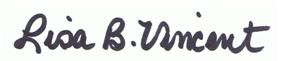 7/9/13	AREA	CAPACITY	WEEKDAY  ()	WEEKDAY  ()	WEEKDAY  ()	NIGHT/WEEKEND  ( FRI. -  .)	NIGHT/WEEKEND  ( FRI. -  .)	NIGHT/WEEKEND  ( FRI. -  .)	AREA	CAPACITY	RESIDENTNON-RESIDENT	FOR-PROFIT	RESIDENTNON-RESIDENT	FOR-PROFITSmall Meeting Room100 w/ chairs only                      50 w/ tables & chairs$29.00/Hour$43.00/Hour$39.00/Hour Res$58.00/Hour NR$36.00/Hour$54.00/Hour$48.00/Hour Res$72.00/Hour NRBanquet Room400 w/chairs only                     250 w/tables & chairs$44.00/Hour$65.00/Hour$56.00/Hour Res$83.00/Hour NR$51.00/Hour$76.00/Hour$63.00/Hour Res$94.00/Hour NREntire Center700 w/chairs only                    500 w/tables & chairs$51.00/Hour$76.00/Hour$63.00/Hour Res$94.00/Hour NR$59.00/Hour$88.00/Hour$71.00/Hour Res$106.00/Hour NRKitchen* - flat rate$45.00$65.00$56.00 Res$83.00 NR$45.00$65.00$56.00 Res$83.00 NRHall Exhibition Area$5.00/Hr. Per Hall$8.00/Hr. Per Hall$18.00/Hr. Per Hall$5.00/Hr. Per Hall$8.00/Hr. Per Hall$18.00/Hr. Per HallSpecial Room$29.00/Hour$43.00/Hour$41.00/Hour Res$61.00/Hour NR$36.00/Hour$54.00/Hour$48.00/Hour Res$72.00/Hour NRChair Set Up Feewill be prorated for #s less than 100$45.00/100$65.00/100$56.00/100 Res$83.00/100 NR$45.00/100$65.00/100$56.00/100 Res$83.00/100 NR